Задание №18Слайд 1. Я, Баркова Елена Николаевна, учитель географии.Слайд 2.  МКОУ «Становскаая СОШ».Сегодня готовимся к ОГЭ по географии. Слайд 3. Разберем задание №18. Оно звучит так:Проанализируйте климатограмму и определите, какой буквой на карте обозначен пункт, климат которого показан на климатограмме. 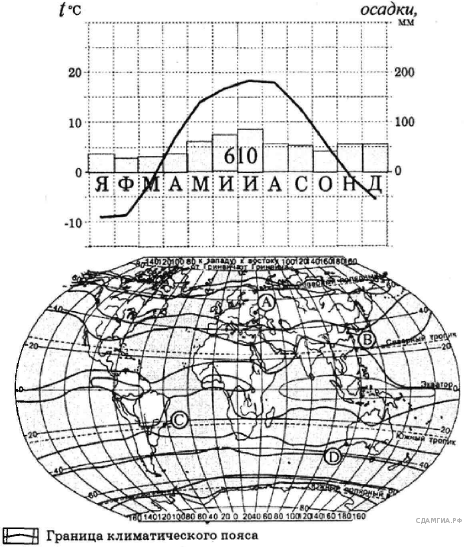 Слайд 4. Задание состоит  из климатограммы и Слайд 5. климатической карты мира. Что такое климатограмма?Слайд 6. Климатограмма — специальный график, предназначенный для  отображения хода климатических показателей (температуры и осадков)  в течение года. (1)  Внизу климатограммы  указаны первые буквы названия месяцев года, начиная с января и заканчивая декабрем.Слайд 7. Слева - обозначается Шкала температур воздуха (в градусах Цельсия), Слайд 8. Справа  показана Шкала осадков (в миллиметрах).  Слайд 9. Температура обозначается плавной линией,Слайд 10. а осадки – столбчатыми диаграммами. Слайд 11. Общее количество осадков указано цифрами на фоне столбчатых диаграмм.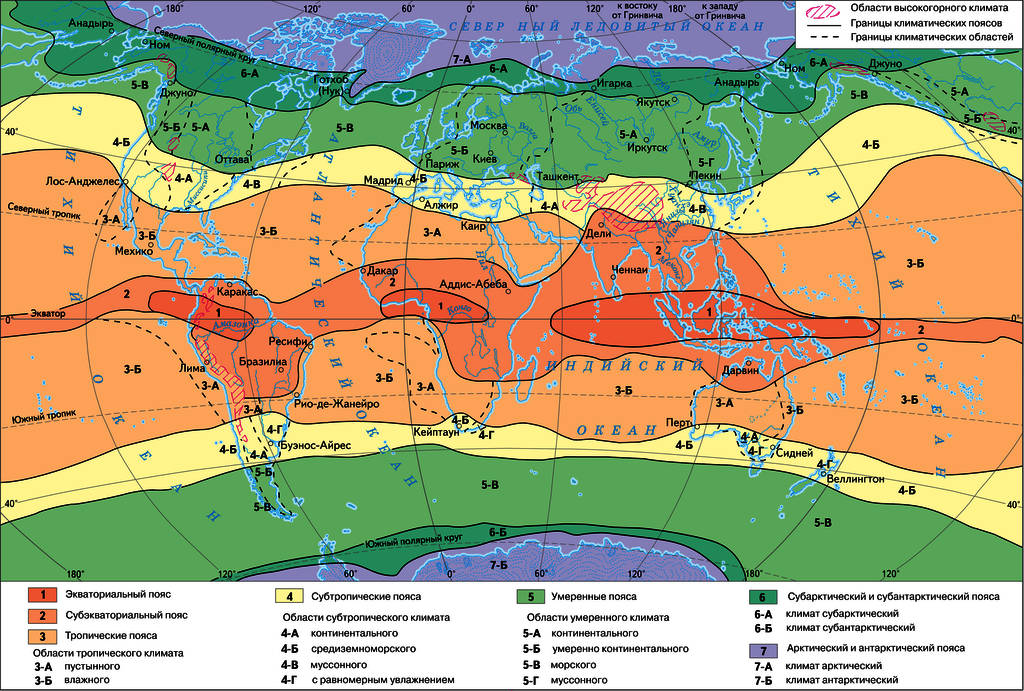 (2)Слайд 12.  Теперь вспомним самое главное о климате и климатических поясах.Климатический пояс – область земной поверхности с относительно однородными климатическими условиями. Климатические пояса протягиваются в широтном направлении в соответствии с зональностью климата.Климатические пояса бывают  основные и переходные.  В чем разница между ними? А все зависит от воздушных масс, которые там господствуют!Слайд 13. Вспомним основные типы воздушных масс, которые формируются над поверхностью Земли (их 5):-экваториальные (жарко и влажно)-тропические (жарко и сухо)-умеренные (жаркое лето и холодная зима, осадки выпадают в течение года)-арктические (холодно и сухо)-антарктические (холодно и сухо)   Слайд 14. В основном климатическом поясе в течение года господствует одна воздушная масса, которая и определяет климат этой территории. В экваториальном климатическом поясе в течение года господствует экваториальная воздушная масса. Слайд 15. На протяжении всего года там жарко и влажно. В тропическом – тропическая воздушная масса (жаркая и сухая), в умеренном климатическом поясе – умеренная (жаркое лето и холодная зима, осадки выпадают в течение года), в арктическом – арктическая (холодно и сухо) и антарктическом –антарктическая (холодно и еще суше).Слайд 16.  В переходном климатическом поясе две соседние воздушные массы по сезонам сменяют друг друга, смещаясь за солнцем 22 июня к северу, а 22 декабря к югу. Слайд 17. Так летом в июле месяце солнце находится в зените на северном тропике, и все воздушные массы смещаются к северу.  В субэкваториальный климатический пояс северного полушария  смещается ЭВМ. Устанавливается жаркая и влажная погода как на экваторе.  А в субтропический -? (тропическая), субарктический - ???(умеренная воздушная масса). А в южном полушарии в субэкваториальный климатический пояс приходит  воздушная масса, которая расположена южнее. Правильно – тропическая – будет сухо и жарко и т.д.  Слайд 18.  В декабре, когда солнце в зените на южном тропике, все воздушные массы смещаются к югу. В субэкваториальный климатический пояс смещается тропическая воздушная масса (сухая и жаркая). Наступает сухой сезон.  Слайд 19. Подробнее остановимся на характеристике климатических поясов.   Экваториальный пояс – на протяжение года господствуют экваториальные воздушные массы с температурой  от +26С до +28С, при этом амплитуда не более 2-3 градуса. Осадки выпадают равномерно в течение года. Их количество превышает 2000мм.  Слайд.20.  Субэкваториальный пояс – это переходный климатический пояс, здесь сменяют друг друга экваториальная и тропическая воздушные массы. Амплитуда незначительна и при этом температура  выше +20С. Осадки выпадают в летний период, когда приходит экваториальная воздушная масса. Количество осадков достигает 1000-2000мм.  Слайд 21.  В тропическом поясе господствуют тропические воздушные массы. Амплитуда температурных колебаний больше 7 градусов, но зимой температура воздуха не снижается ниже +10С. Осадков выпадаем мало-  от 5 до 200мм.Обращаем внимание на область влажного тропического климата, расположенного на восточном  побережье материков, где может выпадать более 1000мм осадков.   Слайд 22.  В субтропическом климатическом поясе сменяют друг друга тропическая и умеренная воздушные массы. Зимой температура воздуха колеблется от +5С до +12С, летние температуры близки к +25С.  Слайд 23. Минусовые температуры характеризуют умеренный, субарктический (субантарктический) и арктический (антарктический) пояса. Слайд 24. Исключение составляет умеренный морской климат, где зимние температуры бывают выше нуля, а летние не поднимаются выше +20С.700-1000мм осадков выпадает  в течение всего года. Слайд 25. Так выглядят климатограммы арктического и антарктического климатических поясов.Слайд 26.   Континентальность климата проявляется в увеличении амплитуды температуры января и июля, и в уменьшении количества осадков. В тропическом, субтропическом, умеренном климатических поясах выделяются климатические области, отражающие континентальность климата.    Слайд 27. На востоке материков (Евразия, Северная Америка) проявляется воздействие муссонной циркуляции с максимальным количеством осадков в летний период.Слайд 28. Итак, разберем порядок выполнения 18 задания.Алгоритм  работы1. Анализ графика  температуры2. Количество и сезонность выпадения осадков.   Сомневаешься - проверь себя по климатической карте в атласе 7 класса. 3. Запись ответаСлайд 29. 1. Анализ графика температуры.    Определяем к северному или южному полушарию относится заданная климатограмма:   Температура понижается в феврале, январе, то есть зима приходит в привычные для нас зимние месяцы – декабрь, январь, февраль – Слайд 30. климатограмма указывает на полушарие северной части Земли, график температуры идет так называемой «горкой» - максимальное значение приходится на июнь-август;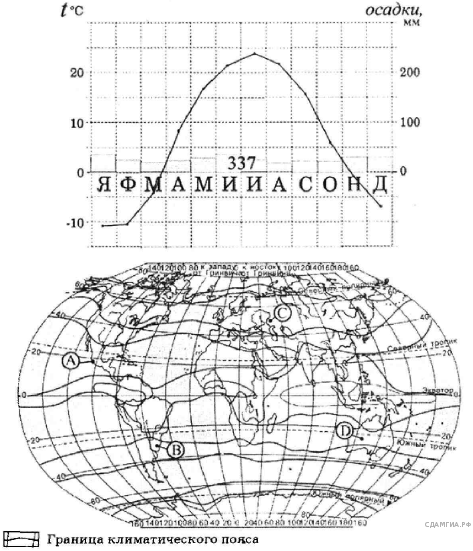 Слайд 31. Низкие температуры приходятся на июль, то есть зима протекает в июле – диаграмма климата характеризует южное полушарие Земли, Слайд 32. график температуры идет «тарелочкой» - понижается в июне-августе, максимальных значений достигает в декабре-феврале.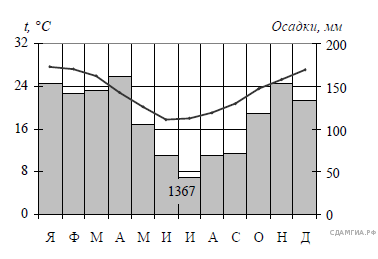 Слайды 33. На карте обозначено четыре точки А, В, С, Д.  Слайд 34.  Если график температуры идет «горкой», то это северное полушарие. Тогда  точки С и Д убираем.Слайд 35. Если «тарелочкой»,  то убираем точки А и В.Слайд 36.2. Анализируем количество и сезонность выпадения осадков.Помним,  более 1000мм осадков выпадает  в экваториальном и субэкваториальном климатических поясах. Но в экваториальном климате, они выпадают в течение всего года, а в субэкваториальном – в летний период. Слайд. 37. А если температуры невысокие (до 20 С), то это, скорее всего, морской тип умеренного, субтропического или тропического климата. Летом осадков выпадает больше,  чем зимой и в субарктическом (субантарктическом) климатическом поясе, но их значительно меньше – 200-500мм.  Не забываем и о муссонах на восточных побережьях материков! Там максимум осадков  тоже выпадает летом.Выбираем подходящую точку. 3. Записываем ответ.Слайд 38. Но не всегда на экзамене мы можем вспомнить конкретное значение температуры воздуха и количество выпавших осадков. Тогда нам помогут климатические карты атласа 7 класса. Температура на них показана линиями..Слайд 39. А количество осадков цветом. Слайд 40. Разбор заданий №18.Слайд 41--53.    Анализ климатограмм:Слайд 52.  Перенесем  точки С и Д на климатическую карту мира в атласе 7 класса. Через точки проходит изотерма июля +16С. В точке С осадков выпадает более 1000мм, а в точке Д менее 250мм. Значит, климатограмма соответствует точке С.Слайд 53.Только умение анализировать, делать выводы позволит Вам правильно выполнить задание 18 на ОГЭ по географии.География
Марина ВишняковаГеография - наука хоть куда.
Знать её - совсем не ерунда.
Флору, фауну, и реки и моря
Изучаем мы конечно же не зря.

Изучив подробно всю планету,
Можно путешествовать по свету.
Сделать можно множество открытий
И у нас ещё и на Таити.

Если местность, климат - лучше изучать,
Катастрофы легче нам предотвращать.
Очень география нужна,
И для всех людей она важна.Список литературы:1.https://yandex.ru/search/?lr=8&text=%D1%87%D1%82%D0%BE+%D1%82%D0%B0%D0%BA%D0%BE%D0%B5+%D0%BA%D0%BB%D0%B8%D0%BC%D0%B0%D1%82%D0%B8%D1%87%D0%B5%D1%81%D0%BA%D0%B0%D1%8F+%D0%B4%D0%B8%D0%B0%D0%B3%D1%80%D0%B0%D0%BC%D0%BC%D0%B0+%D0%BE%D0%BF%D1%80%D0%B5%D0%B4%D0%B5%D0%BB%D0%B5%D0%BD%D0%B8%D0%B5&src=suggest_T2.https://yandex.ru/images/search?pos=16&img_url=https%3A%2F%2Fmir-s3-cdn-cf.behance.net%2Fproject_modules%2Ffs%2Fafe282109419029.5fd353eb1dd53.gif&text=%D0%BA%D0%B0%D1%80%D1%82%D0%B0%20%D0%BA%D0%BB%D0%B8%D0%BC%D0%B0%D1%82%D0%B8%D1%87%D0%B5%D1%81%D0%BA%D0%B8%D1%85%20%D0%BF%D0%BE%D1%8F%D1%81%D0%BE%D0%B2%20%D0%B8%20%D0%BE%D0%B1%D0%BB%D0%B0%D1%81%D1%82%D0%B5%D0%B9%20%D0%BC%D0%B8%D1%80%D0%B0%20%D1%87%D1%82%D0%BE%20%D0%B8%D0%B7%D0%BE%D0%B1%D1%80%D0%B0%D0%B6%D0%B5%D0%BD%D0%BE%20%D0%BD%D0%B0%20%D0%BA%D0%B0%D1%80%D1%82%D0%B5&lr=100726&rpt=simage&source=serp3.https://geographyweb.ru/how-to-read-climatogram/ЗаданиеАнализ1. Задание 18 № 16   Слайды 41-45Проанализируйте климатограмму и определите, какой буквой на карте обозначен пункт, характеристики климата которого отражены в климатограмме.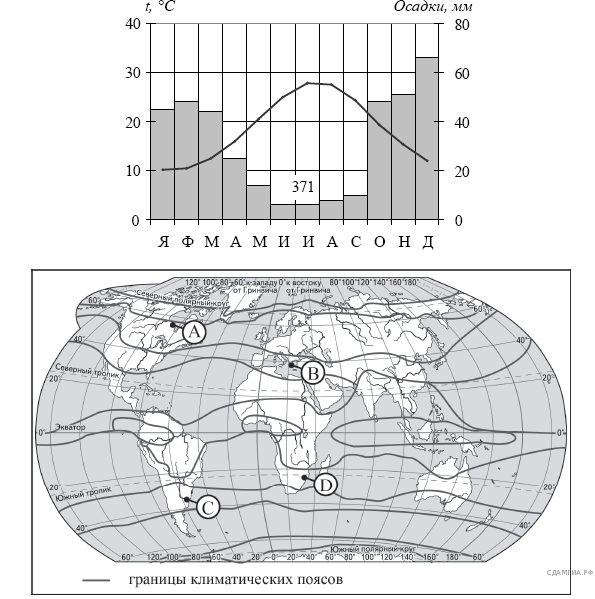 1) A2) B3) C4) D1. График температуры идет «горкой». Следовательно – это северное полушарие. Значит точки С и Д не подходят.2. Анализируем график температуры: зимой от +10, летом +28С.  Осадков выпадает небольшое количество (371 мм), и в основном зимой. Значит это субтропики. Верный ответ В. Буква «В» записана под цифрой 2. Значит, в ответе надо записать цифру «2».2. Задание 18 № 46  Слайды 46-49Проанализируйте климатограмму и определите, какой буквой на карте обозначен пункт, характеристики климата которого отражены в климатограмме.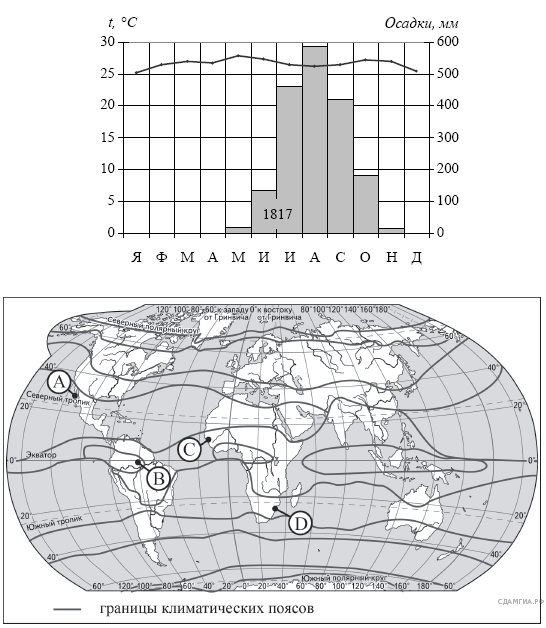 1) A2) B3) C4) D1. График температуры идет почти ровной линией, чуть понижаясь в декабре-январе. 2. Значение температуры выше + 25 С, но не достигает +30С.Осадков выпадает много  (1817 мм) в летние месяцы. Следовательно – эта территория расположена в субэкваториальном климатическом поясе. В субэкваториальном климатическом поясе расположена точка  С.Верный ответ С. Буква «С» записана под цифрой 3. Значит, в ответе надо записать цифру «3».3. Задание 18 № 452 Слайды 50-51Проанализируйте климатограмму и определите, какой буквой на карте обозначен пункт, характеристики климата которого отражены в климатограмме.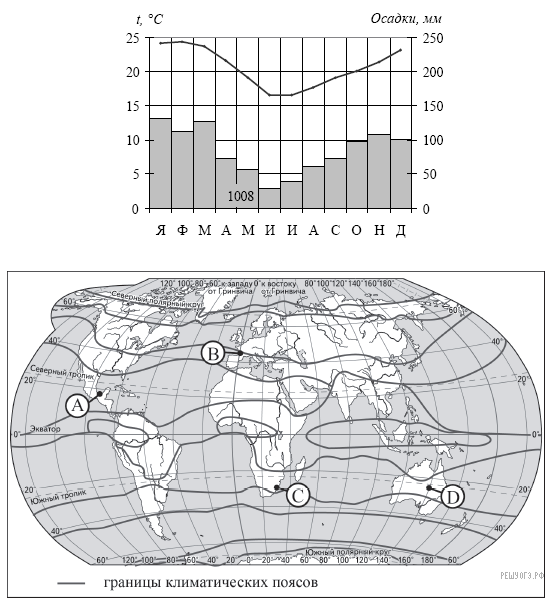 1) A2) B3) C4) D1. График температуры идет «тарелочкой». Следовательно – это южное полушарие. Значит точки А и В не подходят.2. Анализируем график температуры: в январе  до +24С, июле +17С.  Осадков выпадает много (1008 мм), в течение всего года, но с максимумом в январе. Значит это тропический влажный климат. Верный ответ С. Буква «С» записана под цифрой 3. Значит, в ответе надо записать цифру «3».